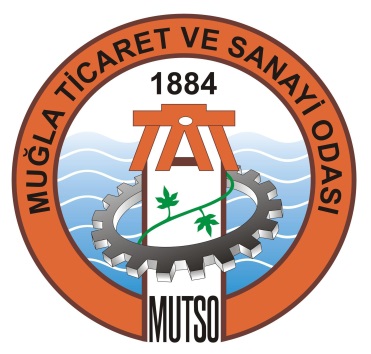 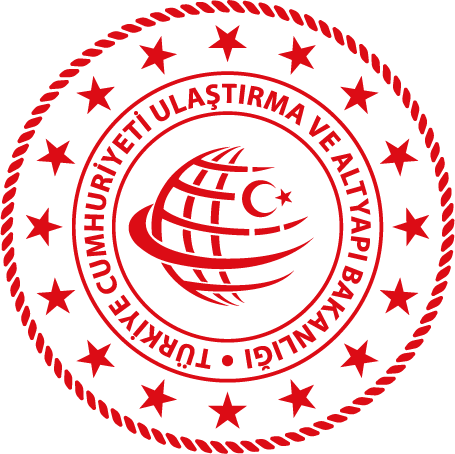 K TÜRÜ YETKİ BELGESİ İŞLEMLERİ HAKKINDAKORONA VİRÜSÜ(COVID-19) ÖNLEMLERİ KAPSAMINDA;. YETKİ BELGESİ YENİ ALIM İŞLEMLERİ. YETKİ BELGESİ DEĞİŞİMİ İŞLEMLERİİKİNCİ BİR TALİMATA KADAR DURDURULMUŞTUR.. MEVCUT YETKİ BELGESİ YENİLEME . MEVCUT YETKİ BELGESİ TAŞIT İLAVESİ VE DÜŞÜMÜ . YETKİ BELGESİ DEVİR, BÖLÜNME, BİRLEŞME, TÜR DEĞİŞİKLİĞİİŞLEMLERİ DEVAM ETMEKTEDİR..